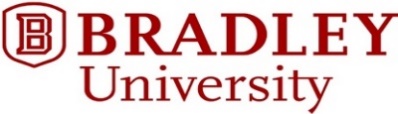 Strategic Plan Seed Grant Challenge to Advance Interdisciplinary Studies Purpose – Support the enhancement or the development of interdisciplinary programs and initiatives at Bradley University. The awards will provide time and resources necessary for bringing to fruition ideas that will advance interdisciplinary studies at Bradley University. Awards – Award amounts are up to $7,500. As many as three awards will be made.Scope – Proposed initiatives may include, but are not limited to, opportunities in the following five categories. A proposed initiative may fall into more than one category.High Impact Practices with an interdisciplinary focus. Refer to this link for a list of high impact practices: High Impact Practices AACU.Curriculum. Revamp existing interdisciplinary degree-granting programs. Examples include developing an integrated and sequenced core or incorporating high impact practices into the curriculum.Scholarship. Develop or enhance interdisciplinary research and artistry connections to catalyze programmatic initiatives and partnerships.New Program. Develop a competitive proposal for the New Opportunities Process.Diversity, Equity, and Inclusion. Advance programs and initiatives that foster attributes associated with a welcoming campus community (e.g., civic, global, and cultural competency, inclusivity, equity, and diversity).Allowable costs - Summer stipends, course releases, supplies and materials, student wages, consultant fees, and expenses tied to meetings with colleagues and community partners. Eligibility - Any full-time employee at Bradley UniversityEvaluative criteria: Evidence for the potential to positively impact student recruitment and/or success. This evidence could relate to the program or initiative itself (e.g., student demand) or some aspect of the program or initiative (e.g., high impact practices). Evidence that the expected outcome will be sustainable.Evidence that the expected outcome will advance attributes associated with diversity, equity, and inclusion.Evidence that the nature of the program or initiative aligns with Bradley’s Strategic Imperative 4: Boundary-Breaking Innovations by advancing Strategic Action Item 2 (strengthen and develop interdisciplinary programs and initiatives). The timeline for implementation is reasonable and expeditious.The selection committee will employ a rubric that incorporates the five criteria listed above.Deadline: April 8, 2022. The deadline date allows for timely notification of awardees who request funding for Summer 2022.Instructions: Please type your responses to the following questions. Please use 12 point font size. The boxes below are expandable. Deadline is April 8th, 2022. Please send the completed proposal to Derek Montgomery at montg@fsmail.bradley.edu. Inquiries may also be sent to that address.Narrative For your proposal, please address the following points. While the length of the responses will vary from item to item, please keep the total length of the narrative to 3 pages. Please note that the boxes below are expandable.BudgetSend completed proposals to montg@fsmail.bradley.edu. Deadline: April 8, 2022Selection committee:Executive Director, Center for Teaching Excellence and LearningDirector of Sponsored ProgramsSix members of the University Strategic Planning Committee One member of the Interdisciplinary Studies Advisory CommitteeName(s)Department/Unite-mail Proposal TitleSummary - Please provide a brief summary of the proposed initiative or program. Within the context of the University Strategic Plan, be sure to clearly specify the interdisciplinary nature of the proposal.1. Need or opportunity addressed by the proposal.2. Proposal description and goal(s) 3.  Evidence that the proposal will positively impact enrollment and/or student success.4. Address how the expected outcome will advance attributes associated with diversity, equity, and inclusion.5. Indicators of success—How will the success of the expected outcome be evaluated/assessed?6. Implementation timeline 7. Briefly explain how the expected outcome would be sustained or evolve into one that is self-sustaining. Cost Category/Item (Leave blank if it is not applicable.)Amount RequestedNotes (e.g., name of personnel, activities supported, etc.)Course release (indicate semester)Summer stipend (for Summer 2022)Supplies/MaterialsStudent wages ConsultantMeeting expensesTOTAL RequestSignatures below (typed or an uploaded image)Signature and dateA. Submitter(s) of proposal:Signature in support of the proposal and dateA. Department Chair/Unit Director:B. Dean or Vice President: